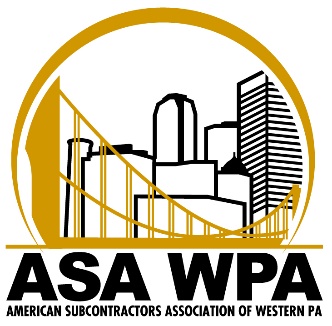 ASA WPA STUDENT SCHOLARSHIP APPLICATIONFOR THE YEAR 2020/21NAMEDATEHOME ADDRESS HIGH SCHOOL 				CITY, STATE 				GRAD. DATETECHNICAL SCHOOL		 	CITY, STATE 				EXPECTED GRAD. DATETRADE / TECHNICAL FOCUS (please select all applicable)CarpentryHVAC (sheet metal, steamfitter)PlumbingMasonryIndustrialEstimatingWeldingComputer ModelingAdministrativeElectricalOther _______________Application must be postmarked or delivered to ASA WPA by October 31, 2019 for consideration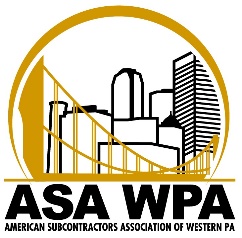 If applicable, list any extra-curricular activities that you participated in (community service, church youth groups, volunteer work, etc.), including length of service, awards, honors or scholarships you have received. Include dates of awards. (Attach extra sheet if necessary)If applicable, list previous summer/part time jobs, internships/co-ops, military service, etc. (Attach extra sheet if necessary)Describe in detail an accomplishment(s) that you have achieved while you were a student. Why were you successful? How will your success influence your future plans in the construction trades?Describe in detail your strengths and interests. Describe how you will apply your skills to a career in the construction field.Describe in detail a challenge that the construction industry will need to face in the future. What opportunities exist for technical graduates to help companies deal with that challenge?Where do you see yourself in the future? 5 Years from now? 10 Years from now?Tell us something about yourself that you would like the Evaluation Committee to know?Why are you interested in the trade you selected?Scholastic Performance:  Please attach a copy of your most recent transcript, including grade point average and class rank. Also, include a copy of test result scores from the ACT or SAT exam, if applicable** Taking ACT or SAT is not a mandatory requirement. 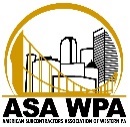 The American Subcontractors Association of Western PA is committed to building relationships within the construction industry to create a favorable community between subcontractors and general contractors.  We achieve this through networking, advocacy and social activities within the construction community.Application must be postmarked or delivered to ASA WPA by October 31, 2019 for considerationMailing address: ASA Western PA    565 Callery Road     Cranberry Twp., PA  16066